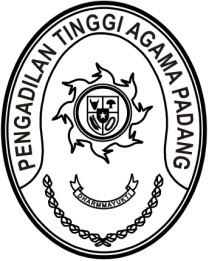 Nomor 	:	W3-A/0569/PS.01/II/2023	15 Februari 2023Lampiran	:	-Perihal	:	Pelaksanaan Kegiatan Diskusi, Pertandingan Tenis,		serta Pertemuan Wanita Peradilan Agama		pada Wilayah IIYth. Ketua Pengadilan Agama BukttinggiAssalamu’alaikum, Wr. Wb.Berdasarkan Surat Keputusan Ketua Pengadilan Tinggi Agama Padang Nomor 
W3-A/0501/OT.00/II/2023 tentang Pembagian Wilayah, Jadwal Diskusi, Pertandingan Tenis, serta Pertemuan Wanita Peradilan Agama di Lingkungan Pengadilan Tinggi Agama Padang, dengan ini kami minta kepada saudara selaku Koordinator Pelaksana Wilayah II untuk segera berkoordinasi dengan semua satuan kerja pada wilayah II guna menentukan tempat dan waktu pelaksanaan kegiatan dimaksud dan melaporkan hasilnya kepada kami.	Demikian disampaikan untuk dilaksanakan dan terima kasih.WassalamKetuaDitandatangani secara elektronikDr. Drs. H. Pelmizar, M.H.I.Tembusan:Ketua Pengadilan Agama Batusangkar, Payakumbuh, Lubuk Sikaping, Maninjau dan Tanjung Pati.